Что такое ЗПР? Почему у ребёнка может быть ЗПР? Как диагностировать?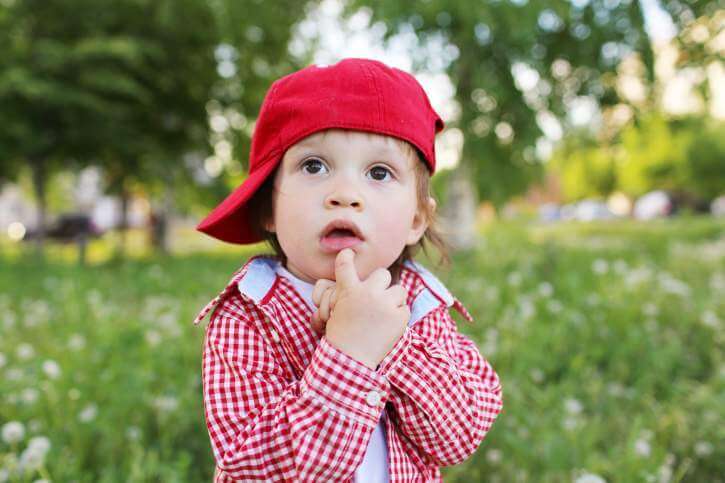 Задержка психического развития — одна из самых распространённых детских патологий. Причём большинство из них занимается в обычных общеобразовательных, а не коррекционных школах, несмотря на то, что не способно овладеть знаниями, предусмотренными традиционными программами. В результате возникает масса проблем у учителей (как обучать) и родителей (как развивать). На самом деле ЗПР у детей — вовсе не приговор, который ставит на жизни крест. Грамотные и регулярные занятия — гарантия успешной психокоррекционной работы.ЗПР — это задержка психического развития, когда основные познавательные функции (мышление, память, внимание, эмоционально-волевая сфера) у ребёнка развиты не так хорошо, как у сверстников, и отличаются от норм, установленных для данных лет. Диагностируется только у детей дошкольного возраста или в начальной школе. Такой диагноз до 4-х лет ставят редко. Но после 5-ти диагностируется почти у всех детей с задержкой речи, потому что чем дольше у ребёнка речевые затруднения, тем сложнее протекает развитие его психики.ПричиныВсе причины ЗПР делятся на две большие группы.БиологическиеПатологии и осложнения во время беременности:если мать во время вынашивания перенесла тяжёлый токсикоз, инфекцию, интоксикацию, травму;многоплодие;внутриутробная гипоксия плода;недоношенность;асфиксия;резус-конфликт;неправильное предлежание;родовые травмы.Инфекционные, токсические и травматические заболевания, приводящие к перинатальной энцефалопатии в первые годы жизни малыша:ядерная желтуха;операции под наркозом;фетальный алкогольный синдром;сердечно-сосудистые патологии;минимальная мозговая дисфункция, органические поражения головного мозга, черепно-мозговые травмы;врождённые нарушения зрения и слуха;малая подвижность;астения;гипотрофия, нейроинфекции, грипп, рахит, гидроцефалия, вегетососудистая дистония, эпилепсия.К биологическим причинам относится также генетика. Известны случаи, когда отклонения подобного рода диагностируются из поколения в поколение.СоциальныеСюда относят:длительное ограничение жизнедеятельности;социальная депривация;дефицит общения;неблагоприятные условия воспитания;лёгкие умственные отклонения у родителей;психотравмы.Среди неблагоприятных условий воспитания, которые приводят к задержке психического развития, выделяют три самых распространённых.БезнадзорностьРебёнок, которому с раннего детства родители не уделяют достаточного внимания, не занимаются с ним, не развивают, вырастает аффективно лабильным, импульсивным и внушаемым. Не усваивает элементарные правила поведения, не имеет интеллектуальных интересов. Для успешного обучения не хватает базовых представлений об окружающем мире. Напоминает Маугли, попавшего в цивилизацию. В итоге диагностируется аномальное развитие личности по типу психической неустойчивости. Но это не то же самое, что педагогическая запущенность.ГиперопекаРебёнок, которому с раннего детства тревожные и мнительные родители уделяют слишком много внимания и воспитывают как маленького «божка» семьи. Не умеет преодолевать трудности самостоятельно, адекватно соотносить желания и потребности с необходимыми усилиями. Сила воли отсутствует. Это приводит к эмоциональной лабильности, безынициативности, эгоцентричности, зависимости от взрослых. В результате диагностируется психогенный инфантилизм.АвторитаризмРебёнок, который с раннего детства подавляется авторитарными родителями, испытывает на себе их агрессию, грубость, жестокость, деспотизм. Часто применяется физическое насилие. На таком неблагоприятном фоне развиваются навязчивости, нерешительность, фобии, неврозы, повышенный уровень тревожности, аутизм. Это эмоционально-незрелая личность, не нацеленная на достижение успешности. В результате диагностируется синдром выученной беспомощности.Диагностика ЗПРВ диагностике ЗПР участвуют многие специалисты.Невролог обследует ЦНС ребёнка и может назначить:ЭЭГМРТ головного мозгаУЗДГ артерий головыЭхоЭГ и др.Психиатр диагностирует умственную отсталость, аутизм, мутизм и другие патологии, при которых может быть ЗПР.Лор проверяет состояние слухового анализатора.Логопед обследует сохранность речевого аппарата, особенности речевого развития ребёнка.Психолог проверяет развитие психики и моторики, анализирует особенности воспитания.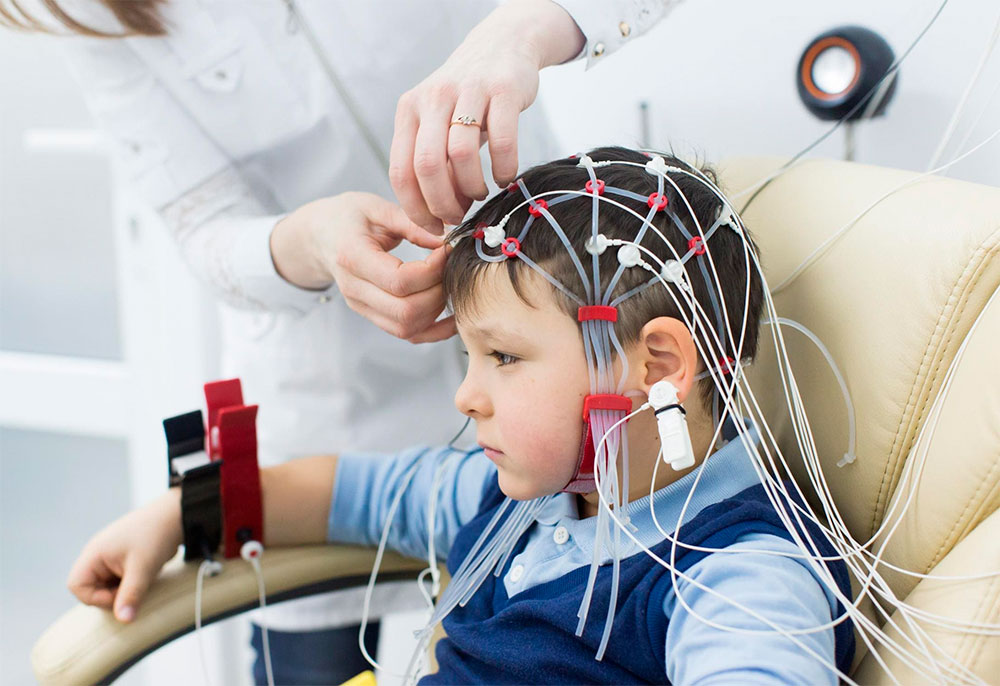 